FEDERATION ALGERIENNE  DE  FOOTBALL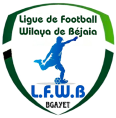 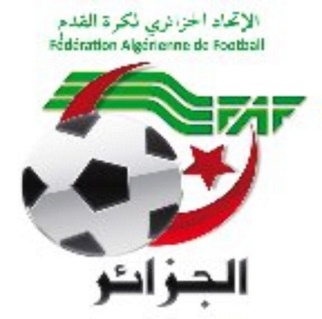 LIGUE DE  FOOTBALL  DE  LA  WILAYA  DE  BEJAIACité DES FRERES BOURENINE  BEJAIATel ( fax) 034 125 465                                                       Mail : liguefootballbejaia@gmail.comMembres présents :                                	            AMGHAR                          DJOUDER         MOSTPHAOUI       AOUCHICHE                                 BENMOUHOUB        Dr. HOCINE                          YAMOUNI      MEHDI     Melle/FRISSOU Membres absents (excusés):  BOUZELMADEN – YAHI – ABDELFETTAH - IDIR.                Après avoir souhaité la bienvenue aux membres Présents, Monsieur AMGHAR Idir, Président de la Ligue invita les présents a observé une minute de silence ensuite place à la lecture de l’ordre du jour.Ordre du jour :Lecture du courrier « arrivée ».Compte-rendu des travaux des commissions.Questions diverses.COURRIER : ARRIVEEA - FAF / LNF / LFF/LRFA / LNF-S :FAF : Report de toutes les compétitions sportives jusqu’à nouvel ordre. Noté.Reprise de la compétition :- Jeunes à partir du lundi 25/12/2023. Noté.- Séniors à partir du jeudi 28/12/2023. Noté.LNFF :Nous transmettons la Programmation des rencontres de football (Séniors et Jeunes). Remerciements.LIRF : A/S proposition des commissaires aux matchs. Noté.C –DIVERSLigue sport et travail : Programme des rencontres. Remerciements.Mr  HADERBACHE Abdeloudjoud (Arbitre) : mise en disponibilité le 29 et 30/12/2023 (raisons familiales). Les jours de semaines (raisons professionnelles). Noté.B- CLUBS :JIO : Annulation d’une licence entraineur. Noté.EFS : Invitation pour assister au tournoi de football. Remerciements.ARBB : Programmation de la rencontre séniors le vendredi. Noté.USBM : Annulation d’une licence entraineur. Noté.ASOG : Annulation de la licence Secrétaire séniors. Noté.D- D.J.S :Réunion de préparation rencontre ligue II et D III amateur. Noté.PV de la réunion de préparation des rencontres ligue III amateur. Remerciements.A/S Des couvertures sécuritaires des rencontres de football. Noté.EXTRAITS DUREGLEMENT DES CHAMPIONNATS DE FOOTBALL AMATEURArticle 69 : ClassementLe championnat se déroule en deux phases :Aller et Retour. Il est attribué :Trois (03) points pour un match gagné ;Un (01) point pour un match nul ;Zéro (00) point pour un match perdu sur terrain ou par pénalité.1 l Classement des équipes dans un groupe unique :L’équipe qui a obtenu le plus grand nombre de points est déclarée championne.En cas d'égalité de points entre deux équipes ou plus, au terme du classement final, les équipes seront départagées selon l’ordre des critères suivants :Le plus grand nombre de points obtenus par une équipe lors des matchs joués entre les équipes concernées;La meilleure différence de buts obtenue par une équipe lors des matchs joués entre les équipes concernées;La meilleure différence de buts obtenue par une équipe sur l’ensemble des matchs joués par les équipes concernées lors de la phase aller;Le plus grand nombre de buts marqués par une équipe sur l’ensemble des matchs joués par les équipes concernées lors de la phase aller;Le plus grand nombre de buts marqués par une équipe sur l’ensemble des matchs joués l’extérieur par les équipes concernées lors de la phase aller;En cas d’égalité concernant tous les critères ci-dessus, un match d’appui avec prolongation éventuelle et tirs au but est organisé par la ligue sur terrain neutre.FEDERATION ALGERIENNE  DE  FOOTBALL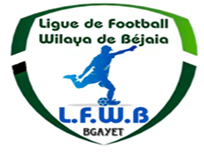 LIGUE DE  FOOTBALL  DE  LA  WILAYA  DE  BEJAIACité DES FRERES BOURENINE  BEJAIATel ( fax) 034 125 465                                                       Mail : liguefootballbejaia@gmail.comMODALITES D’ACCESSION ET DE RETROGRADATIONSAISON SPORTIVE :    2023-2024DIVISION   D’HONNEUR : 12 CLUBSPour rappel, les équipes reléguées administrativement rentrent dans le décompte final des équipes qui rétrograderont de l’honneur vers la division pré-honneur.1er cas :       a) aucun club de Bejaia ne rétrograde de la R2 (12 équipes)Le club classé 1er  de la division d’honneur accède en régionale 2Le club classé 12ème  de la division d’honneur rétrograde  en pré-honneurLes clubs classés 1er, 2ème, 3ème et 4ème  de la division pré-honneur accèdent en honneur.2ème cas : 01 club de Bejaia rétrograde de la R2 (12 + 1 = 13 équipes)      -	Le club classé 1er  de la division d’honneur accède en régionale 2      -	Le club classé 12ème  de la division d’honneur rétrograde  en pré-honneur      -	Le club classé 1er,  2ème et 3ème de la division pré-honneur accède en honneur.3ème cas : c) 02 clubs de Bejaia rétrogradent de la R2 (12 + 2 = 14 équipes)      -	Le club classé 1er  de la division d’honneur accède en régionale 2      -	Les clubs classés 12ème  de la division d’honneur rétrogradent  en pré-honneur      -	Le club classé 1er et 2ème de la division pré-honneur accède en honneur.4ème cas : a) 03 clubs de Bejaia rétrogradent de la R2 (12 + 3 = 15 équipes)      -	Le club classé 1er  de la division d’honneur accède en régionale 2      -	Les clubs classés 12ème  de la division d’honneur rétrogradent  en pré-honneur      -	Le club classé 1er  de la division pré-honneur accède en honneur.5ème cas : a) 04 clubs de Bejaia rétrogradent de la R2 (12 + 4 = 16 équipes)      -	Le club classé 1er  de la division d’honneur accède en régionale 2      -	Les clubs classés 12ème et 11ème  de la division d’honneur rétrogradent  en pré-honneur      -	Le club classé 1er  de la division pré-honneur accède en honneur.Article 71 : Modalité d’accession et rétrogradationAu début de chaque saison sportive, chaque ligue publie sur son bulletin officiel et sur son site internet, les modalités d'accession et de rétrogradation telles  qu’établies par la Fédération Algérienne de Football.Un club relégué sportivement ne peut en aucun cas être repêché ou remplacé par un autre club.Un Club relégué administrativement ne peut en aucun cas être inclus parmi le nombre des clubs rétrogradant en division inferieure.Amendé : Décision du Bureau Fédéral : Amendement de l’article 71 alinéa 3 (Clubs relégués administrativement) FAF/SG n°12 du 05.01.2020. Tout Club relégué administrativement de toutes Divisions confondues entre dans le décompte des Clubs relégués sportivement ; Les Clubs des Divisons Honneur et Pré-Honneur relégués administrativement ne peuvent en aucun cas être engagés l’année suivante.                         Le Président,                                                             Le secrétaire général,FEDERATION ALGERIENNE DE FOOTBALL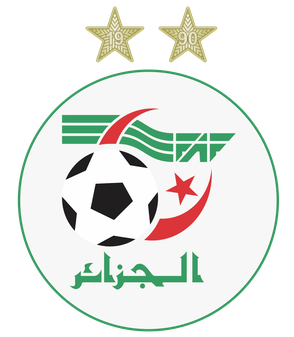 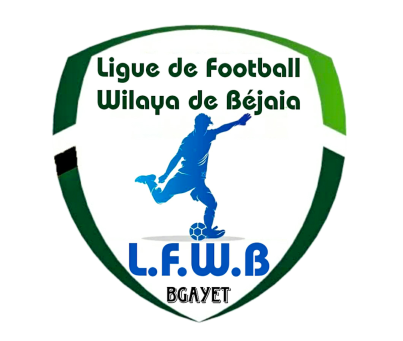 الاتحاد الجزائري لكرة القدمLIGUE DE FOOT BALL DE LA WILAYA DE BEJAIAرابطة كرة القدم لولاية بجايةCOUPE DE WILAYA          Les clubs sont informés qu’une coupe de wilaya sera organisée en catégories U15, U17 et U19 à partir du mois de Février 2024.          Les clubs intéressés doivent faire parvenir, au secrétariat de la ligue, leur bulletin d’engagement dument signé en précisant les catégories à engager au plus tard jeudi 18 Janvier 2024. Passé ce délai, aucun engagement ne sera accepté.FEDERATION ALGERIENNE DE FOOTBALLالاتحاد الجزائري لكرة القدمLIGUE DE FOOT BALL DE LA WILAYA DE BEJAIAرابطة كرة القدم لولاية بجايةCOUPE DE WILAYABULLETIN DE PARTICIPATIONNOM DU CLUB :……………………………..NB : mettre une croix dans la ou les catégories à engager.La compétition se déroulera en éliminatoires directes.Les rencontres se joueront sur terrains neutres.Les frais d’organisation seront payés équitablement par les clubs domiciliés, 1000 Dinars par club.Ce présent bulletin devra être renvoyé au plus tard le jeudi 18 Janvier 2024. Passé ce délai, aucun engagement ne sera accepté.                                                      Le Président,                                        (Cachet et signature)الاتحاد الجزائري لكرة القدم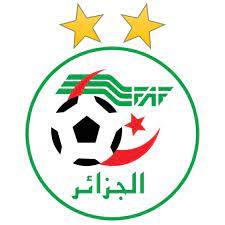 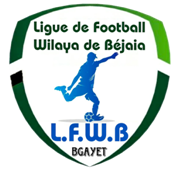 FEDERATION ALGERIENNE DE FOOT BALLرابطة كرة القدم لولاية بجايةLIGUE DE FOOT BALL DE LA WILAYA DE BEJAIA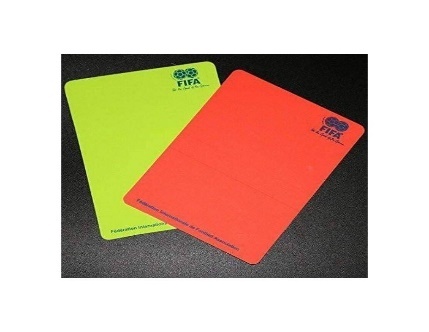 Membres présents :Mr BOUZELMADEN   MOHAMED   PRESIDENT DTWA.Mr YAHI                  OMAR              P/C FORMATION.Mr MESSAOUDI        AISSA            MEMBRE.Mr BOUZERAR         AHMED          MEMBRE.Mr IDIRENE             ZAHIR             MEMBRE.Melle TOUATI          HASSIBA         SECRETAIRE.COURRIERR ARIVEEARBITRESMISE EN DISPONIBILITE :Mr  HADERBACHE Abdeloudjoud (Arbitre) : le 29 et 30 Décembre 2023 (raisons familiales).Les jours de semaines (raisons professionnelles).Melle  MANSOURI Saida (Arbitre) : le 29 et 30 Décembre 2023. DESIGNATIONDésignation des arbitres pour les 29 et 30 Décembre 2023.              Honneur – Pré-Honneur.Désignation des arbitres pour le mardi 02 janvier 2024 (Honneur).Désignation des arbitres du 26 Décembre 2023 jusqu’au jeudi 04 janvier 2024- Jeunes (vacances scolaires).AUDIANCEMr  BERKANI Anis (Arbitre) : le 25 Décembre 2023.Cours de Formation :Thèmes : LOI 12 Fautes et Incorrections. Débat Divers                                         DEPARTEMENT DE L’ADMINISTRATION                                                          ET FINANCES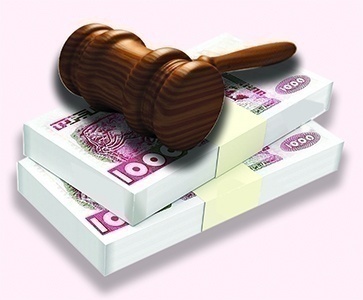 Membres présents : ABDELFETTAH       DAF      IDIRENE                 Membre      DJOUDER               SG      Ordre du jour :  Recouvrement des amendes parues au BO N° 09.Rappel Article 133 : Amendes Les amendes infligées à un club doivent être réglées dans un délai de trente (30) jours à compter de la date de notification. Passé le délai de trente (30) jours et après une dernière mise en demeure pour paiement sous huitaine, la ligue défalquera un (01) point par mois de retard à l’équipe seniors du club fautif. ETAT RECAPITULATIF DES AMENDESFEDERATION ALGERIENNE DE FOOTBALLالاتحاد الجزائري لكرة القدمLIGUE DE FOOT BALL DE LA WILAYA DE BEJAIAرابطة كرة القدم لولاية بجايةDIRECTION DES COMPETITIONSHONNEURPROGRAMMATION  08° JOURNEEVENDREDI 29 DECEMBRE 2023**********************************PROGRAMMATION  MATCH DE RETARDMARDI 02 JANVIER 2024**********************************PRE-HONNEURPROGRAMMATION  08° JOURNEESAMEDI 30 DECEMBRE 2023&&&&&&&&&&&&&&&&&&&&&JEUNES GROUPE « 1 »PROGRAMMATION 04° JOURNEEMERCREDI 27 DECEMBRE 2023**********************************PROGRAMMATION 05° JOURNEESAMEDI 30 DECEMBRE 2023DIMANCHE 31 JANVIER 2024**********************************PROGRAMMATION 06° JOURNEEMERCREDI 03 JANVIER 2024&&&&&&&&&&&&&&&&&&&&&JEUNES GROUPE « 2 »PROGRAMMATION 05° JOURNEEMERCREDI 27 DECEMBRE 2023**********************************PROGRAMMATION 06° JOURNEEDIMANCHE 31 DECEMBRE 2023**********************************PROGRAMMATION 07° JOURNEEMERCREDI 03 JANVIER 2024&&&&&&&&&&&&&&&&&&&&&JEUNES GROUPE « 3 »PROGRAMMATION 04° JOURNEEJEUDI 28 DECEMBRE 2023**********************************PROGRAMMATION 05° JOURNEEDIMANCHE 31 DECEMBRE 2023**********************************PROGRAMMATION 06° JOURNEEMERCREDI 03 JANVIER 2024&&&&&&&&&&&&&&&&&&&&JEUNES GROUPE « A »PROGRAMMATION 05° JOURNEEMARDI 26 DECEMBRE 2023**********************************PROGRAMMATION 06° JOURNEEVENDREDI 29 JANVIER 2024**********************************PROGRAMMATION 07° JOURNEELUNDI 01 JANVIER 2024**********************************PROGRAMMATION 08° JOURNEEJEUDI 04 JANVIER 2024&&&&&&&&&&&&&&&&&&&JEUNES GROUPE « B »PROGRAMMATION 05° JOURNEEMARDI 26 DECEMBRE 2023MERCREDI 27 DECEMBRE 2023**********************************PROGRAMMATION 06° JOURNEESAMEDI 30 DECEMBRE 2023LUNDI 01 JANVIER 2024**********************************PROGRAMMATION 07° JOURNEEMARDI 02 JANVIER 2024JEUDI 04 JANVIER 2024&&&&&&&&&&&&&&&&&&&JEUNES GROUPE « C »PROGRAMMATION 5° JOURNEEMARDI 26 DECEMBRE 2023**********************************PROGRAMMATION 6° JOURNEEVENDREDI 29 DECEMBRE 2023**********************************PROGRAMMATION 7° JOURNEELUNDI 01 JANVIER 2024**********************************PROGRAMMATION 8° JOURNEEJEUDI 04 JANVIER 2024**********************************SOUS TOUTES RESERVES DE CHANGEMENT.DIVISION HONNEURCLASSEMENT 07° JOURNEESOUS TOUTES RESERVESDIVISION PRE-HONNEURCLASSEMENT 07° JOURNEESOUS TOUTES RESERVESFédération Algérienne de Football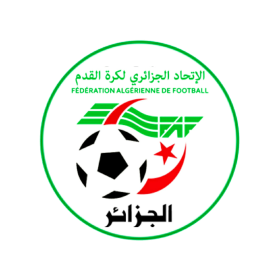 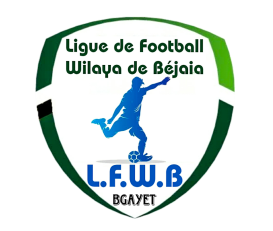 Ligue de Football de la Wilaya de BéjaiaRésultats et Classement Championnat des JeunesGroupe « 01 » 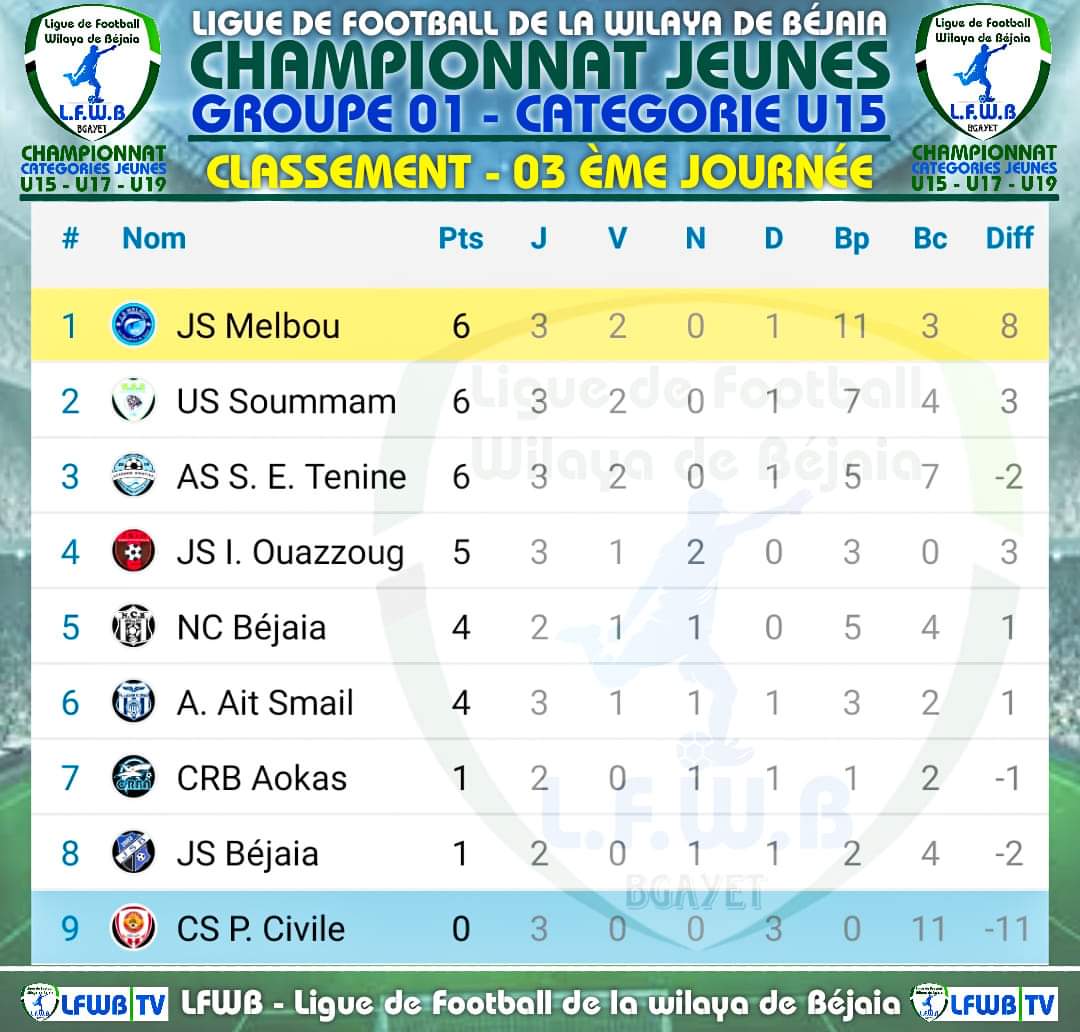 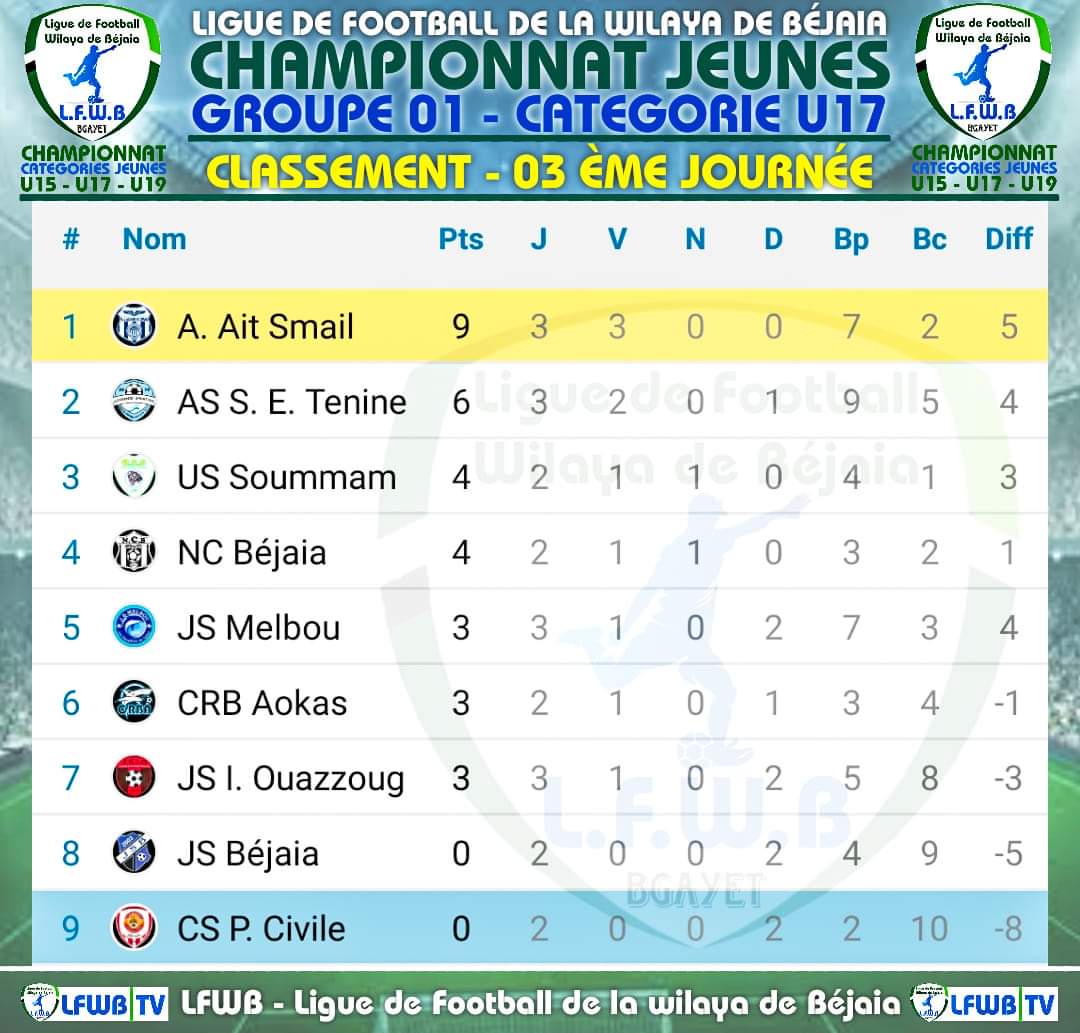 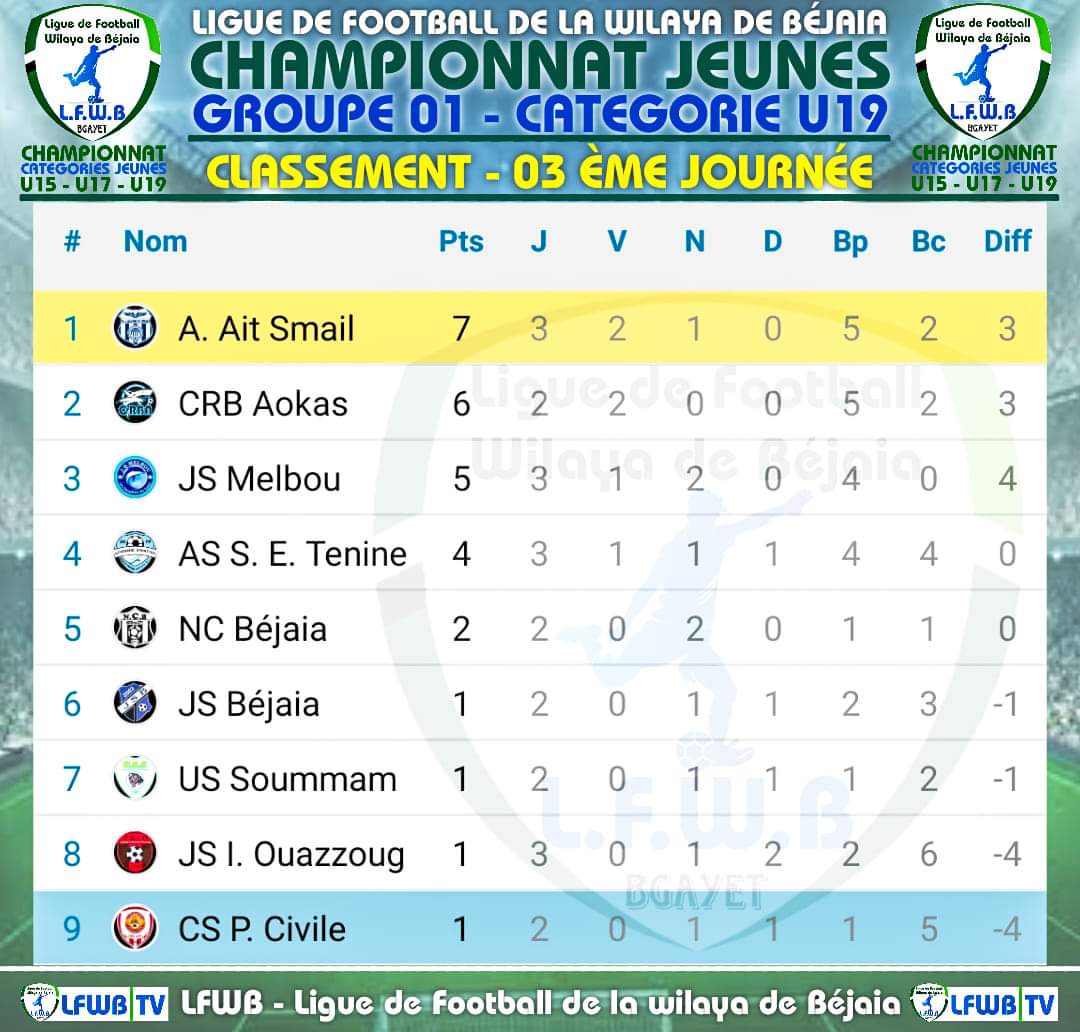 Fédération Algérienne de FootballLigue de Football de la Wilaya de BéjaiaRésultats et Classement Championnat des JeunesGroupe « 02 » 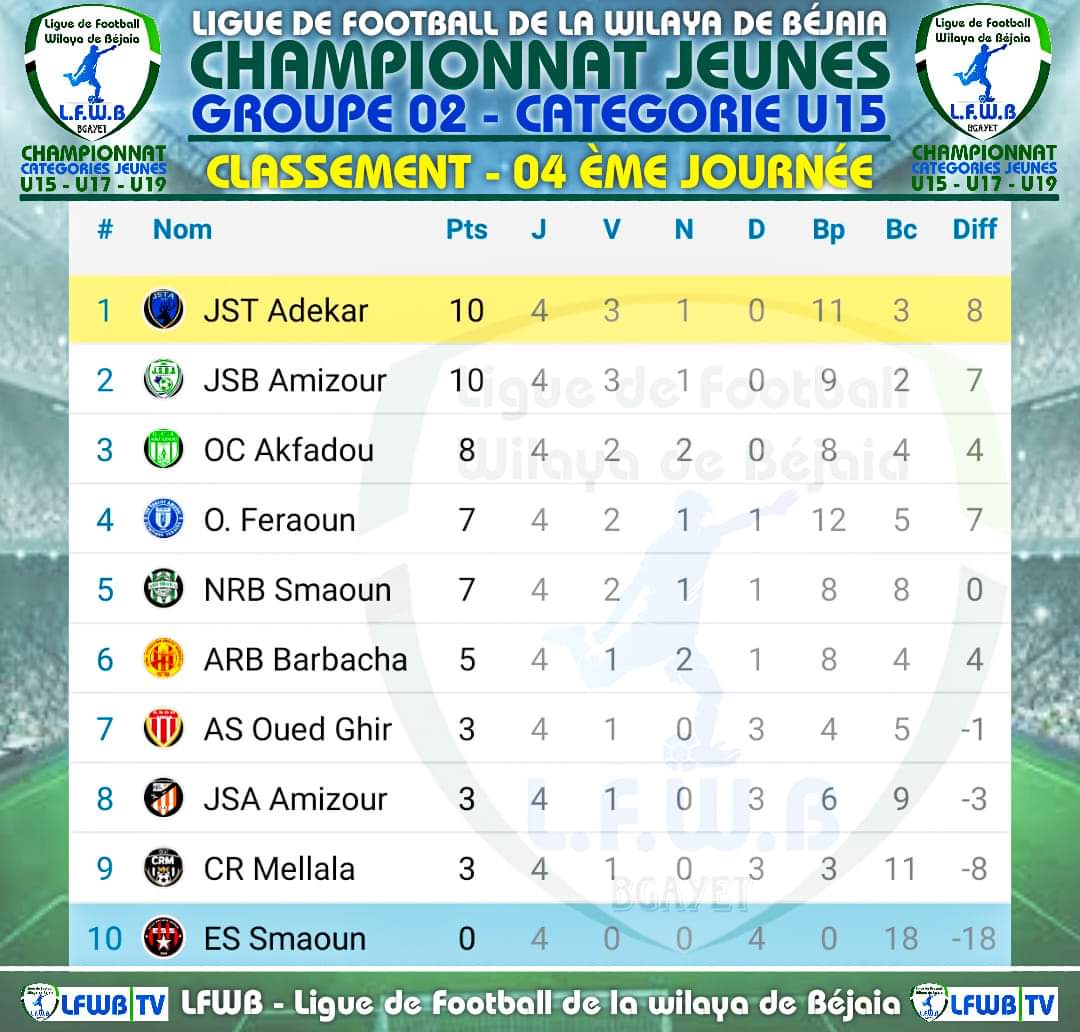 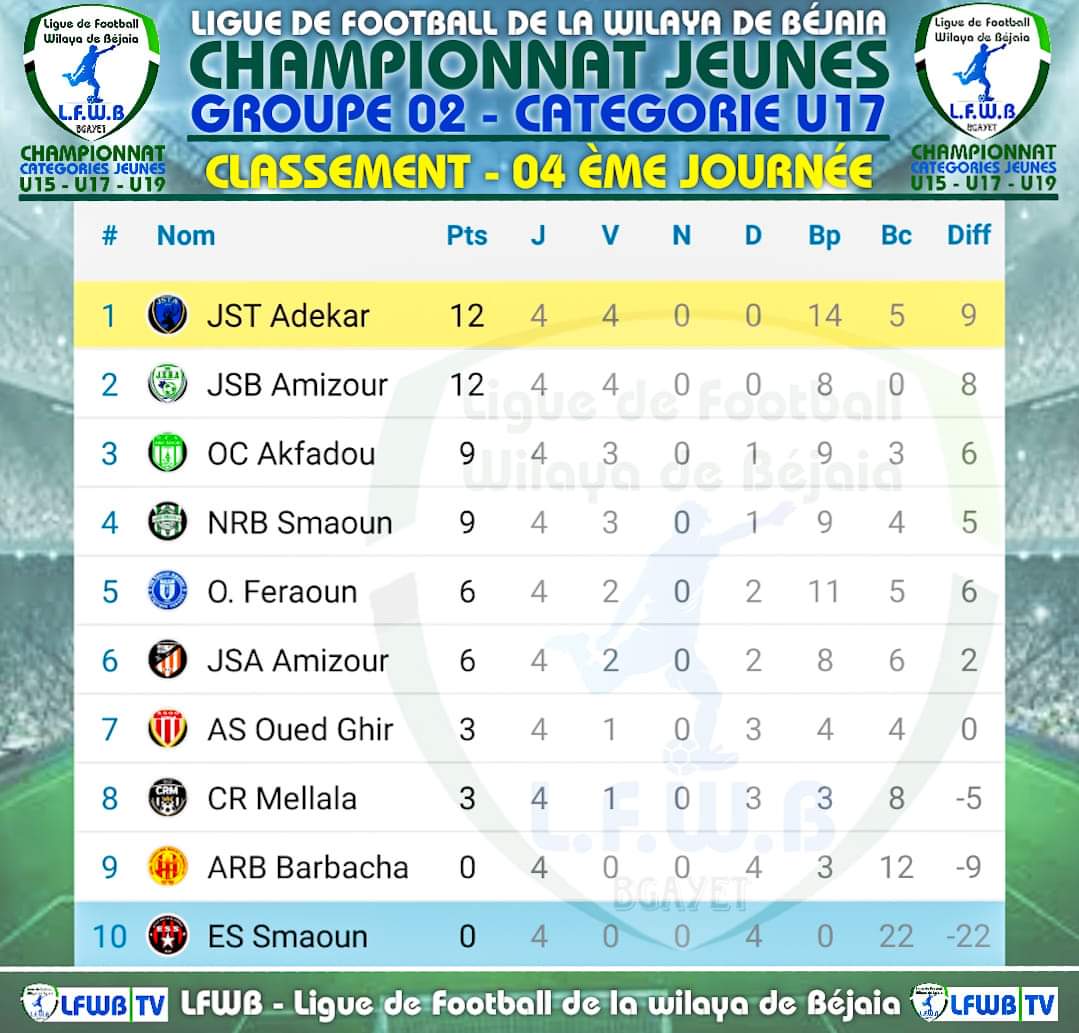 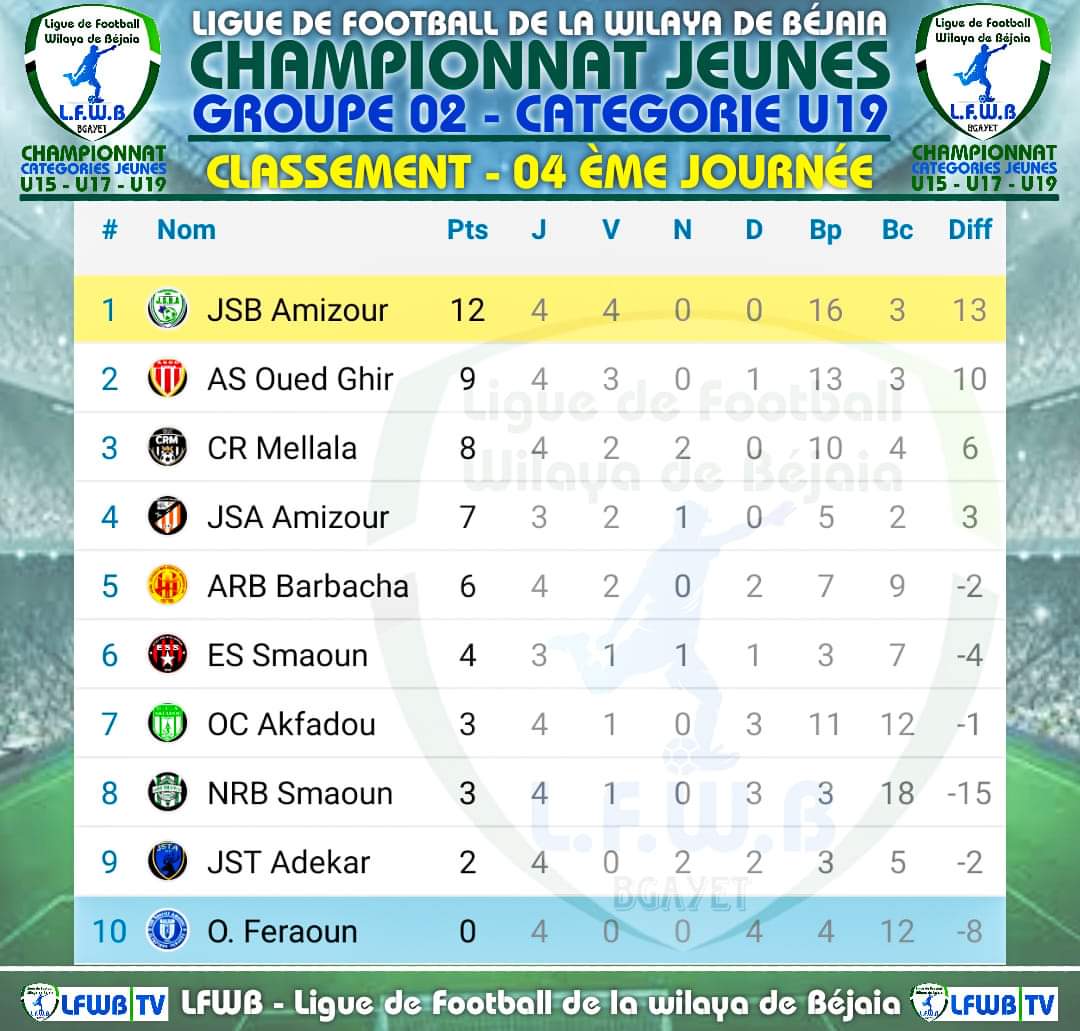 Fédération Algérienne de FootballLigue de Football de la Wilaya de BéjaiaRésultats et Classement Championnat des JeunesGroupe « 03 » 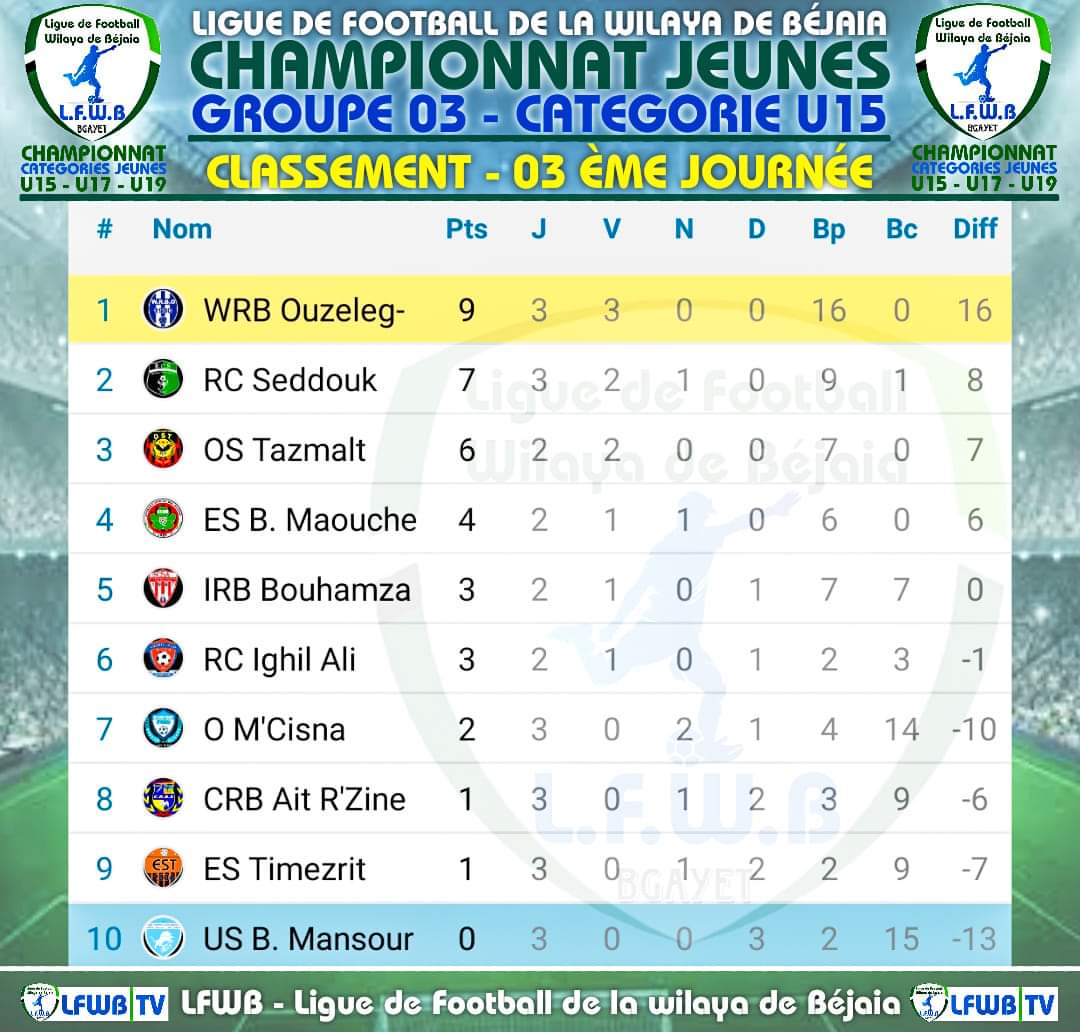 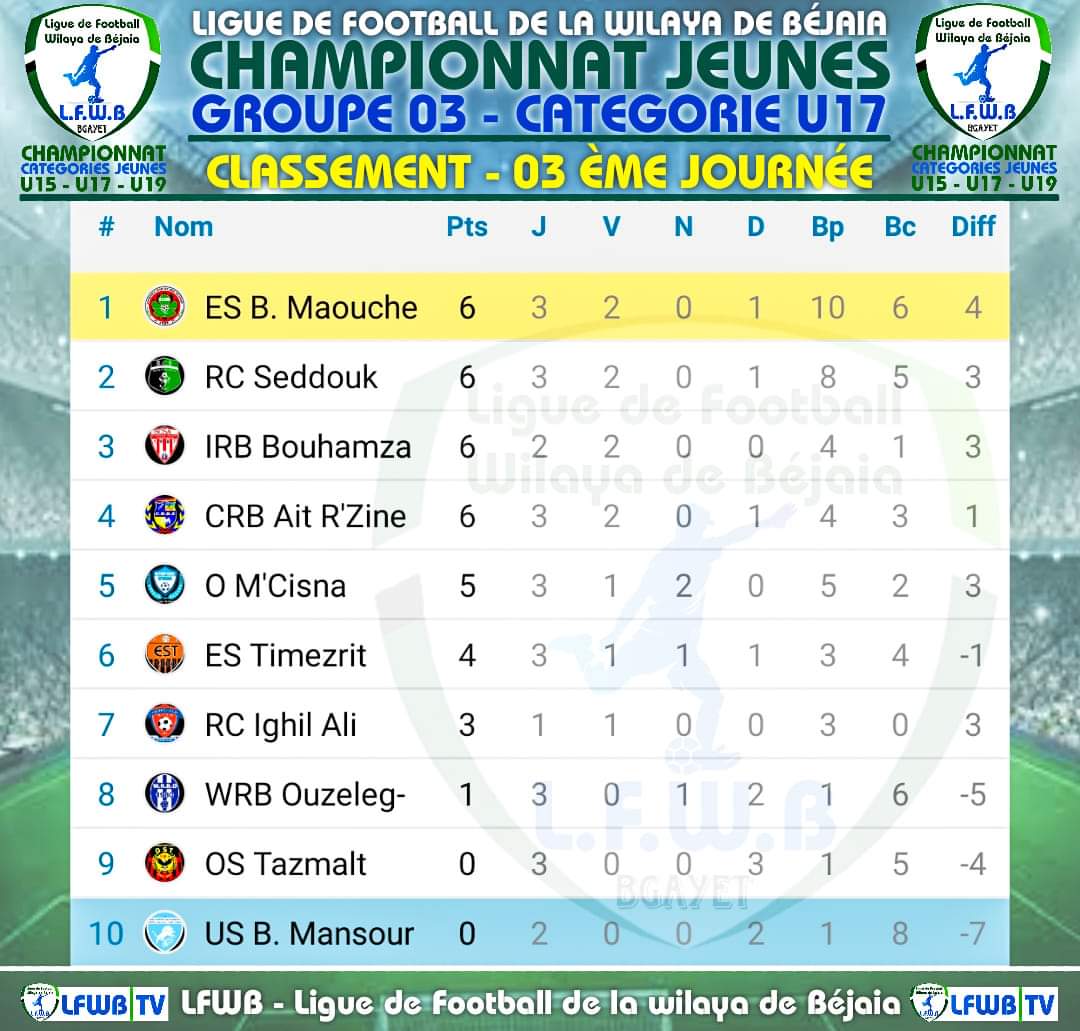 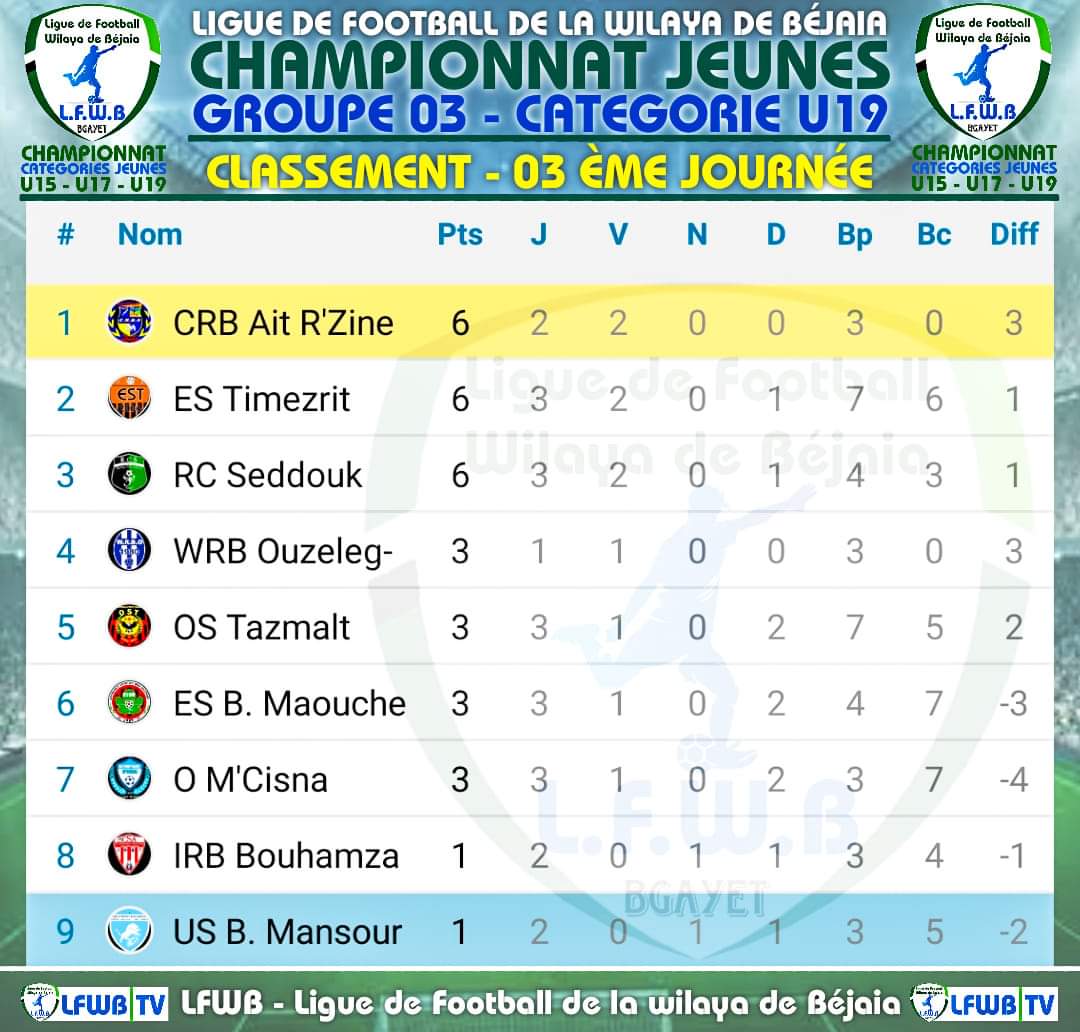 Fédération Algérienne de FootballLigue de Football de la Wilaya de BéjaiaRésultats et Classement Championnat des JeunesGroupe « A » 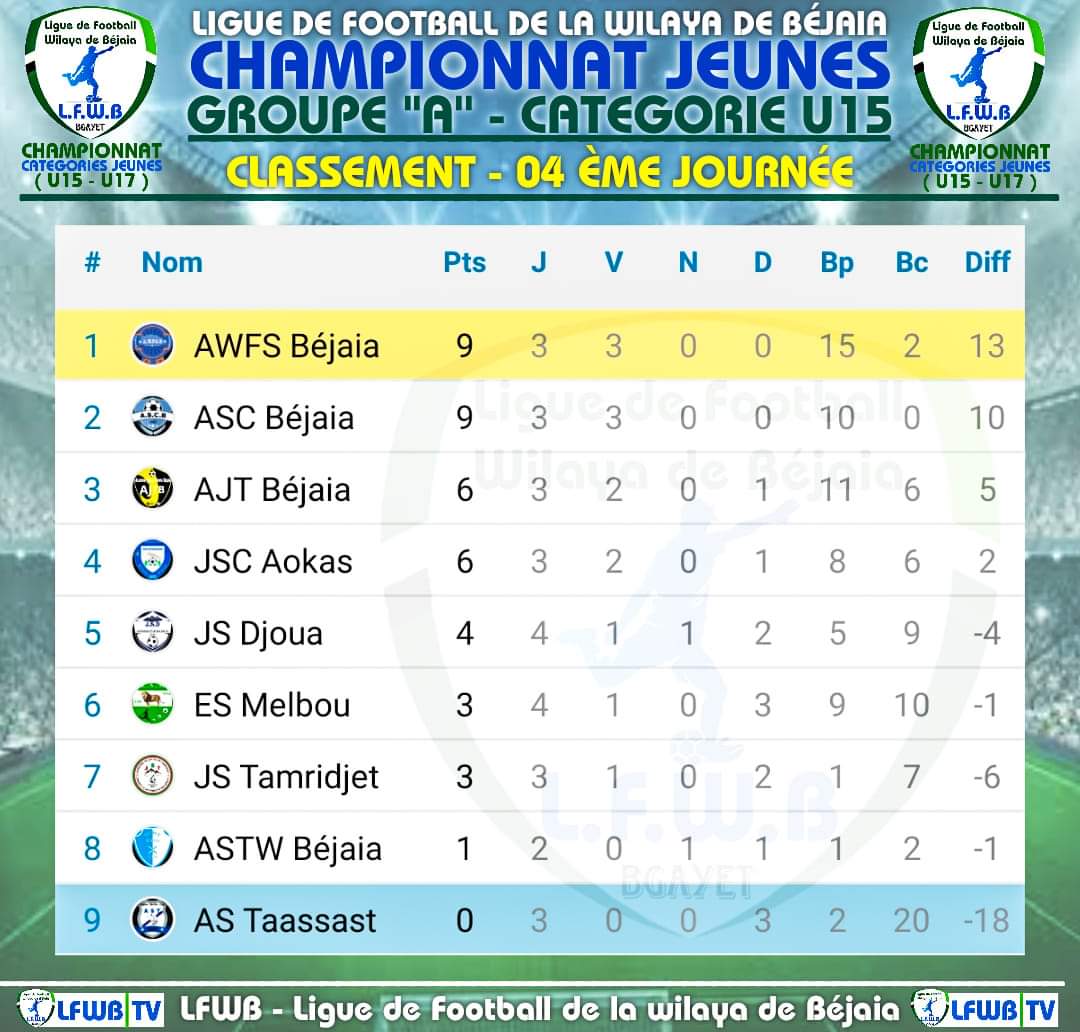 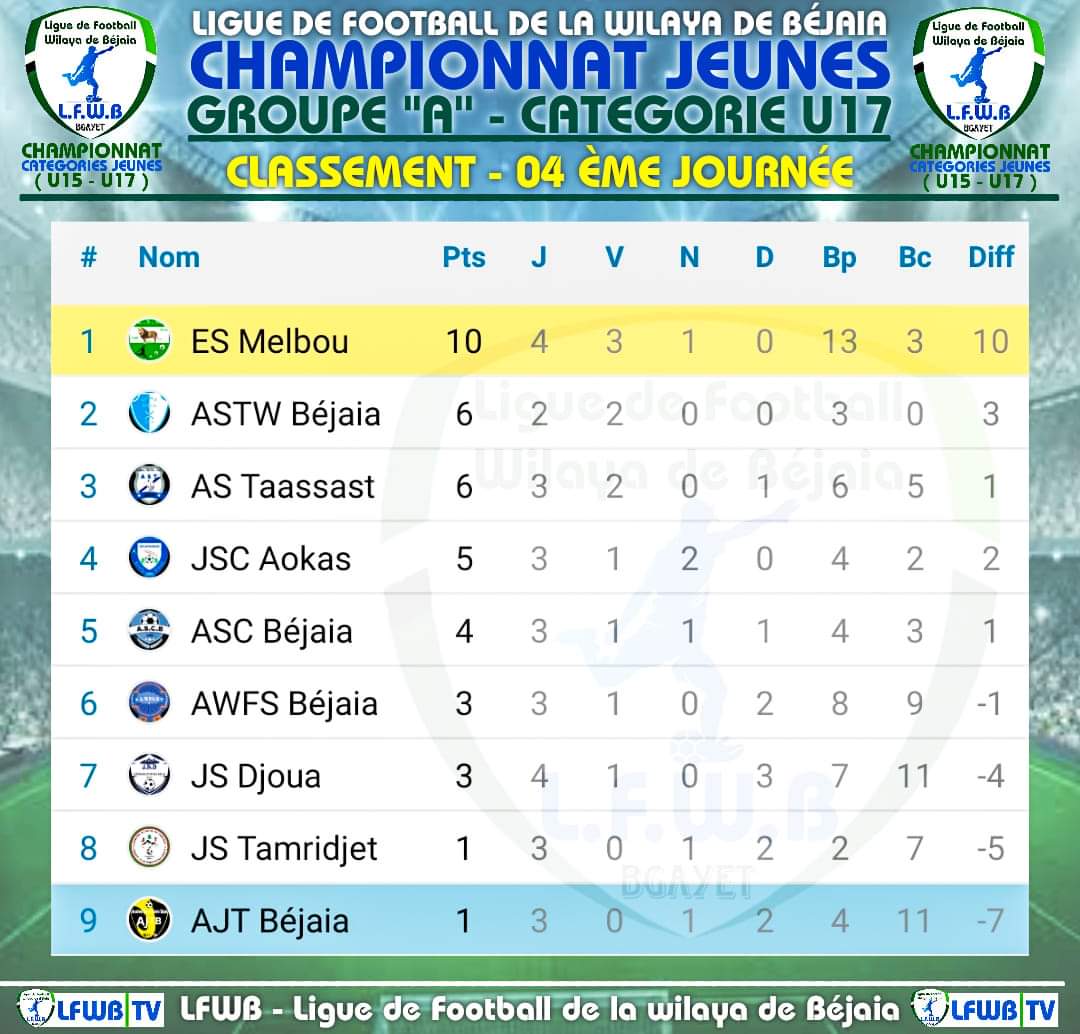 Fédération Algérienne de FootballLigue de Football de la Wilaya de BéjaiaRésultats et Classement Championnat des JeunesGroupe « B » 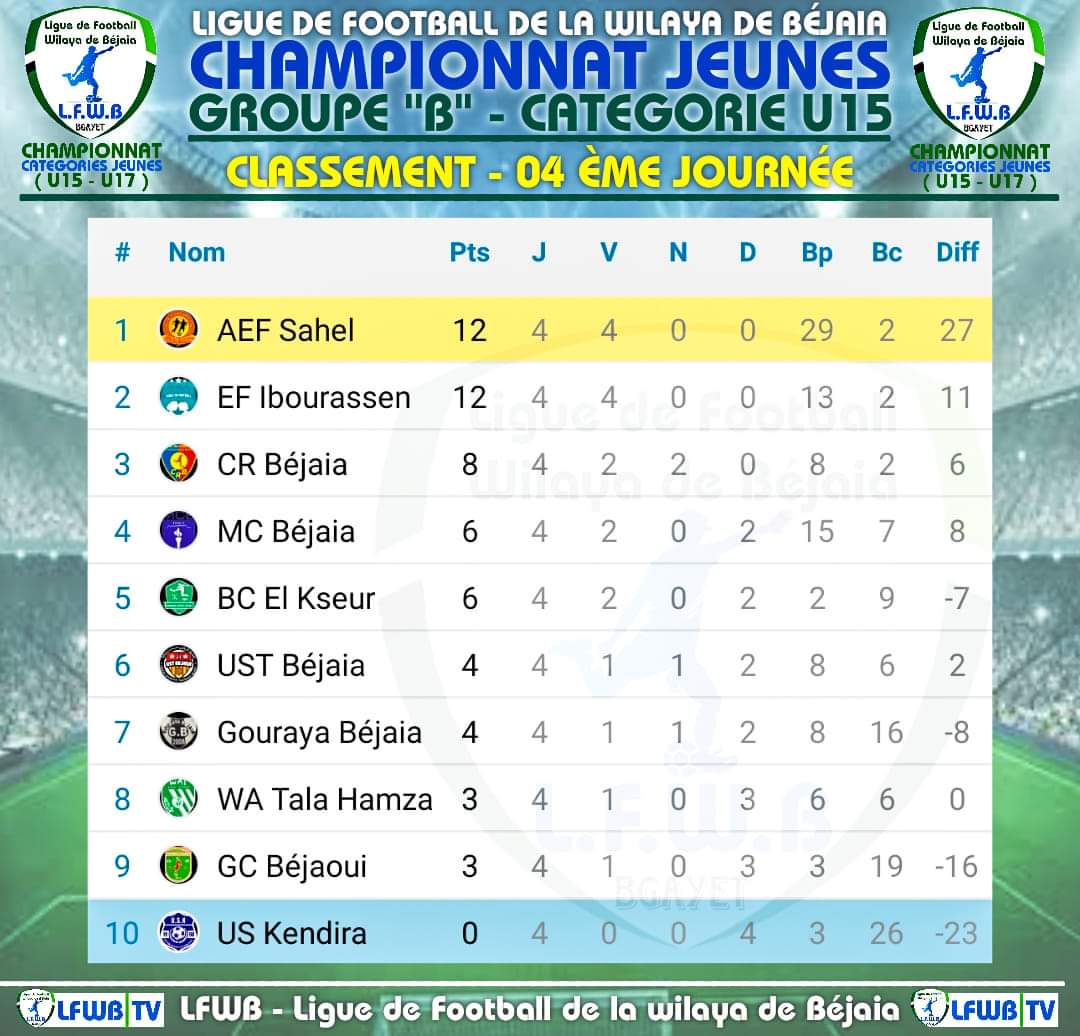 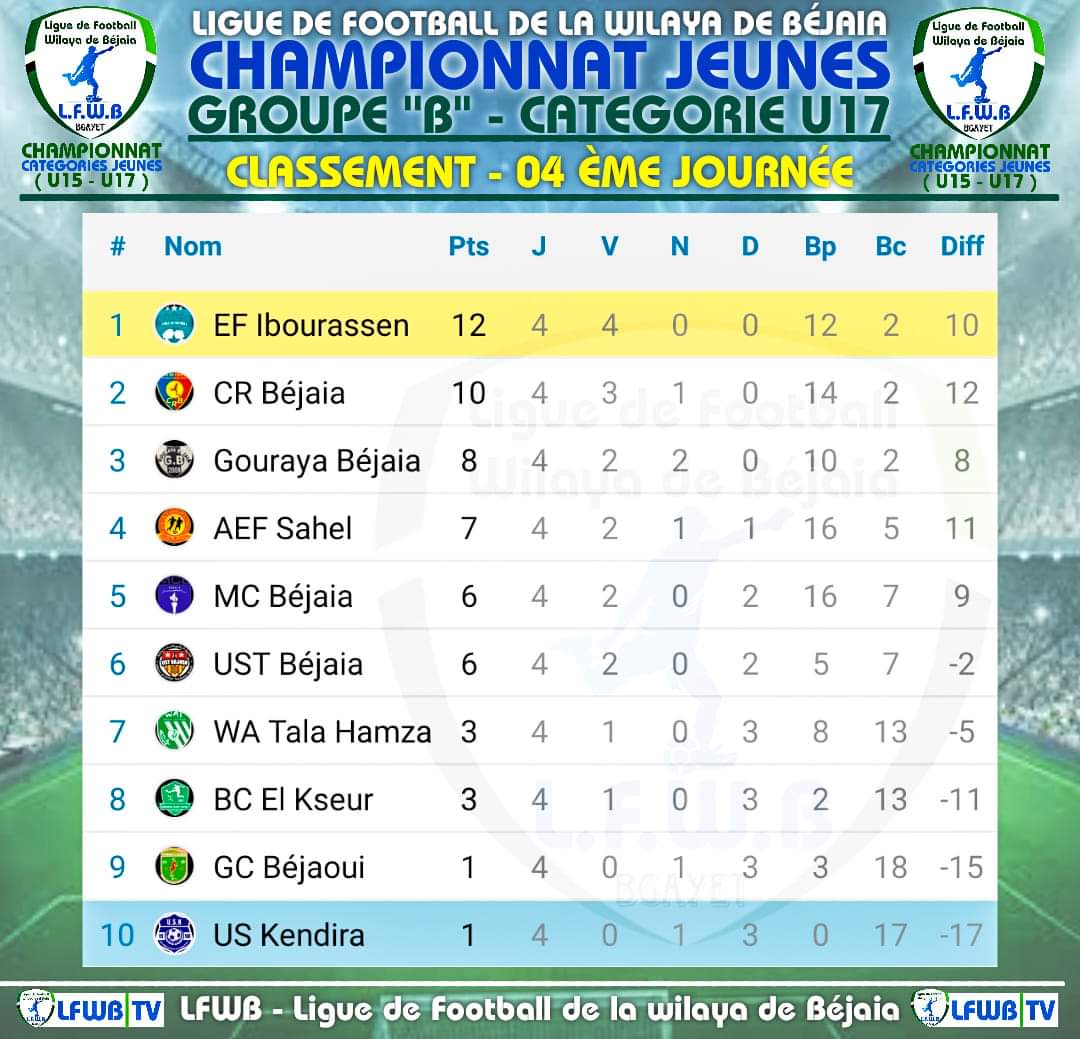 Fédération Algérienne de FootballLigue de Football de la Wilaya de BéjaiaRésultats et Classement Championnat des JeunesGroupe « C » 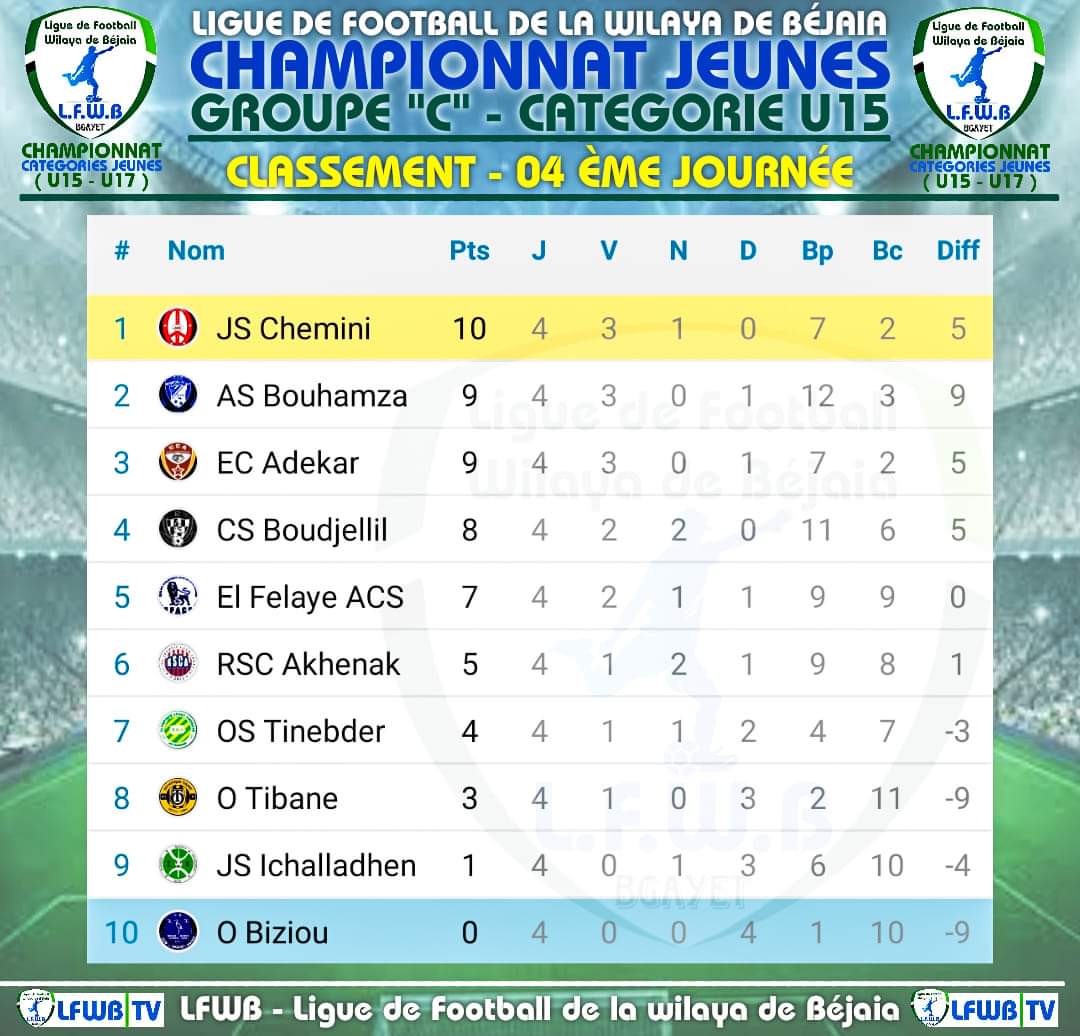 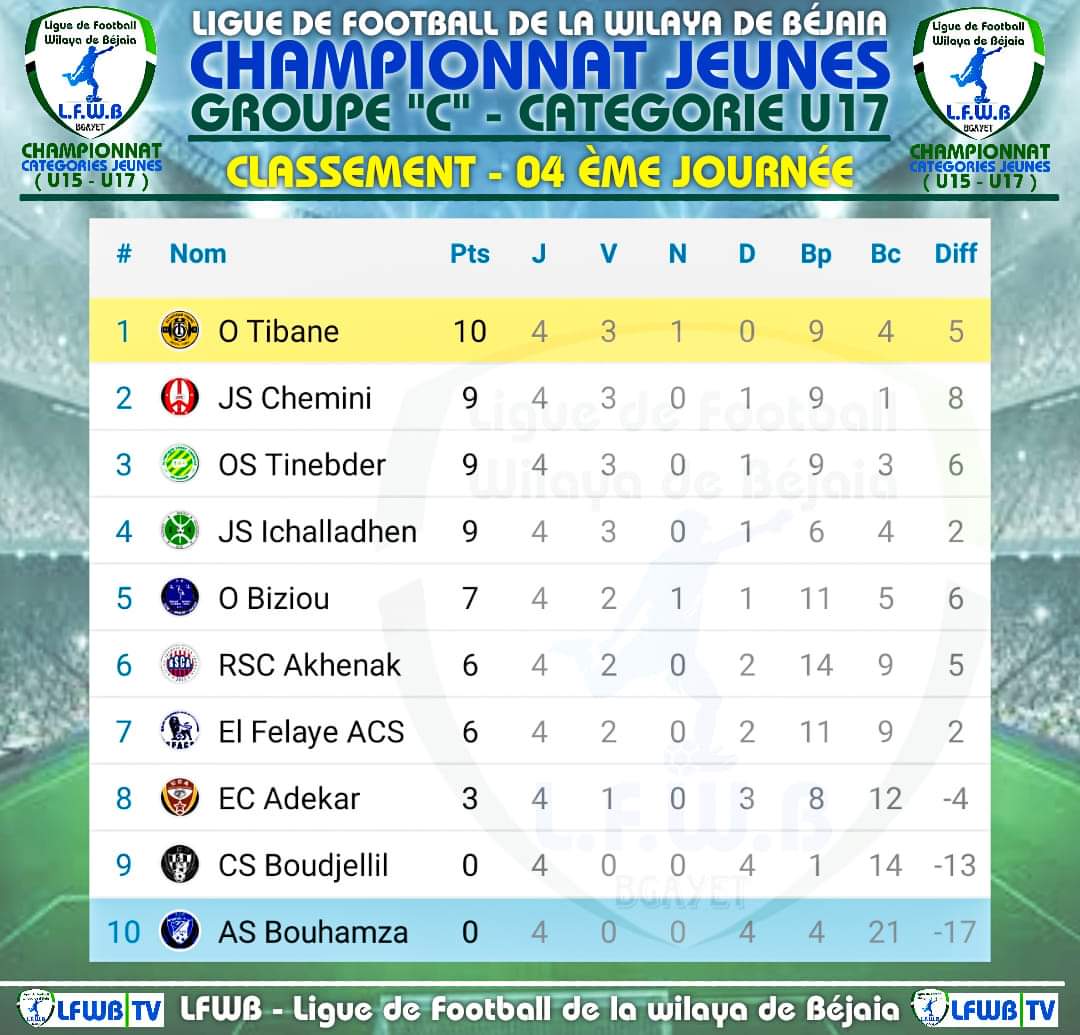 COMMISSIONS TRAVAUX 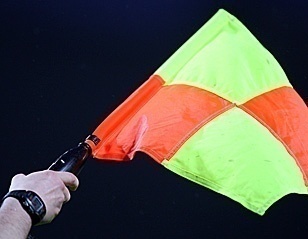 Causeries hebdomadaires.Désignation des arbitres pour les rencontres du vendredi 29, samedi 30 Décembre 2023 (Honneur, Pré-honneur et jeunes).Désignation des arbitres pour la rencontre du mardi 02 Janvier 2024 (Honneur).Désignation des arbitres pour les vacances scolaires (jeunes) du 31/12/2023 au 04/01/2024.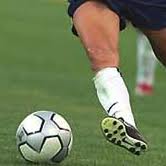 Classement « Honneur» séniors.Classement « Pré-Honneur» séniors.Programmation de la 08 journée Honneur.Programmation de la 08° journée Pré-Honneur. Programmation catégorie jeunes :(U15-U17-U19)04°, 05° et 06° journée Groupe  « 1 » et « 3 ».05°, 06° et 07° journée Groupe  « 2 ».(U15-U17)05°, 06°, 07° et 08° journée Groupe  « A » et « C ».05°, 06 et 07° journée Groupe  « B ».Stage de formation 1er degré : le 3ème regroupement du 23/12/2023 au 03/01/2024.Stage de formation FAF1 : à partir du mois de Janvier 2024.U19U17U15N°CLUBDIVISIONAMENDE CJDPVDELAI DE PAYEMENT 1CRB AOKASHONNEUR5 000,00N° 0527 Décembre 20232WRB OUZELLAGUENPRE-HONNEUR5 500,00N° 0527 Décembre 20231JSB AMIZOURHONNEUR5 000,00N° 0603 Janvier 20242RC SEDDOUKHONNEUR15 000,00N° 0603 Janvier 20243O M’CISNAHONNEUR10 000,00N° 0603 Janvier 20244AS OUED GHIRHONNEUR5 000,00N° 0603 Janvier 20245CR MELLALAHONNEUR5 000,00N° 0603 Janvier 20246CS P. CIVILEPRE-HONNEUR5 000,00N° 0603 Janvier 20247ES SMAOUNPRE-HONNEUR5 000,00N° 0603 Janvier 20248JSA AMIZOURJEUNES3 000,00N° 0603 Janvier 20249MC BEJAIAJEUNES5 000,00N° 0603 Janvier 202410AWFS BEJAIAJEUNES1 500,00N° 0603 Janvier 20241JSB AMIZOURHONNEUR5 000,00N° 0710 Janvier 20242RC SEDDOUKHONNEUR5 000,003JS IGIL OUAZZOUGHONNEUR5 000,004O M’CISNAHONNEUR 500,005US BENI MANSOURHONNEUR5 000,006JS BEJAIAPRE-HONNEUR5 000,001US BENI MANSOURHONNEUR7 000,00N° 0817 Janvier 20242CRB AOKASHONNEUR6 500,00N° 0817 Janvier 20243JS I. OUAZZOUGHONNEUR1 500,00N° 0817 Janvier 20244ARB BARBACHAHONNEUR5 000,00N° 0817 Janvier 20245US SOUMMAMHONNEUR5 000,00N° 0817 Janvier 20246JSB AMIZOURHONNEUR5 000,00N° 0817 Janvier 20247JS BEJAIAPRE-HONNEUR10 000,00N° 0817 Janvier 20248AS AIT SMAILPRE-HONNEUR1 500,00N° 0817 Janvier 20249ES SMAOUNPRE-HONNEUR1 000,00N° 0817 Janvier 202410JST ADEKARPRE-HONNEUR20 000,00N° 0817 Janvier 2024StadesRencontresRencontresHorairesM’CISNAO M’CisnaCRB Aokas 14 H 30OUED GHIRCR MellalaNC Bejaia 14 H 30BENAL. PRINCIPALJS I. OuazzougJS Melbou 14 H 30BEJAIA NACERIAUS Soummam AS Oued Ghir 14 H 30BENI MANSOURUS Beni Mansour JSB Amizour 14 H 30BARBACHAARB BarbachaRC Seddouk14 H 30StadesRencontresRencontresHorairesBEJAIA NACERIANC BejaiaO M’Cisna14 H 00StadesRencontresRencontresHorairesBENAL. PRINCIPALJS BejaiaOC Akfadou15 H 00FARAOUNO FeraounIRB Bouhamza14 H 00AIT SMAILAS Ait Smail OS Tazmalt14 H 00ADEKARJST AdekarNRB Smaoun14 H 00SMAOUNES SmaounCS P. Civile14 H 00EXEMPTWRB OuzellageunWRB OuzellageunWRB OuzellageunStades		Rencontres		RencontresU19U17U15AOKASCRB AokasNC Bejaia10 H 3012 H 3014 H 00BEJAIA NACERIAJS BejaiaJS Melbou09 H 3011 H 3013 H 00S.E.TENINEAS S.E.TenineJS I. Ouazzoug10 H 3012 H 3014 H 00AIT SMAILAS Ait SmailUS Soummam10 H 3012 H 3014 H 00EXEMPTCS P. CivileCS P. CivileCS P. CivileCS P. CivileCS P. CivileStades		Rencontres		RencontresU19U17U15AOKASCRB AokasJS Bejaia 10 H 3012 H 0014 H 00BENAL. PRINCIPALUS Soummam AS S.E.Tenine09 H 3011 H 3013 H 00Stades		Rencontres		RencontresU19U17U15BENAL. ANNEXE                                                                                                          JS I. OuazzougJS Melbou10 H 0012 H 0013 H 30BEJAIA NACERIANC BejaiaCS P. Civile09 H 3011 H 3013 H 00EXEMPTAS Ait SmailAS Ait SmailAS Ait SmailAS Ait SmailAS Ait SmailStades		Rencontres		RencontresU19U17U15BEJAIA NACERIAJS Bejaia  JS I. Ouazzoug 09 H 3011 H 3013 H 00BENAL. ANNEXE                                                                                                          CS P. Civile CRB Aokas 10 H 0012 H 0013 H 30MELBOUJS MelbouUS Soummam10 H 3012 H 0014 H 00AIT SMAILAS Ait Smail NC Bejaia 10 H 3012 H 0014 H 00EXEMPTAS S.E.TenineAS S.E.TenineAS S.E.TenineAS S.E.TenineAS S.E.TenineStades		Rencontres		RencontresU19U17U15AMIZOURJSB AmizourES Smaoun10 H 3012 H 3014 H 00BARBACHAARB BarbachaJSA Amizour10 H 3012 H 3014 H 00OUED GHIRAS Oued GhirCR Mellala10 H 3012 H 3014 H 00FERAOUNO FeraounOC Akfadou10 H 3012 H 3014 H 00SMAOUNNRB SmaounJST Adekar10 H 3012 H 3014 H 00Stades		Rencontres		RencontresU19U17U15SMAOUNES Smaoun ARB Barbacha 10 H 3012 H 0014 H 00OUED GHIRCR Mellala O Feraoun 10 H 3012 H 0014 H 00AKFADOUOC AkfadouJSB Amizour10 H 3012 H 0014 H 00AMIZOURJSA Amizour NRB Smaoun10 H 3012 H 0014 H 00ADEKARJST Adekar AS Oued Ghir 10 H 3012 H 0014 H 00Stades		Rencontres		RencontresU19U17U15FERAOUNO Feraoun JST Adekar10 H 3012 H 0014 H 00AKFADOUOC AkfadouES Smaoun 10 H 3012 H 0014 H 00AMIZOURJSB Amizour CR Mellala10 H 3012 H 0014 H 00SMAOUNNRB Smaoun ARB Barbacha 10 H 3012 H 0014 H 00OUED GHIRAS Oued GhirJSA Amizour10 H 3012 H 0014 H 00Stades		Rencontres		RencontresU19U17U15AIT R’ZINERC Ighil AliRC Seddouk/11 H 0012 H 30OUZELLAGUENWRB Ouzellaguen US Beni Mansour10 H 3012 H 0013 H 30BOUHAMZAIRB BouhamzaOS Tazmalt10 H 3012 H 0013 H 30TIMEZRITES TimezritCRB Ait R’Zine10 H 3012 H 0013 H 30BENI MAOUCHEES Beni MaoucheO M’Cisna10 H 3012 H 0013 H 30Stades		Rencontres		RencontresU19U17U15AIT R’ZINECRB Ait R’Zine ES Beni Maouche 10 H 3012 H 0013 H 30SEDDOUKRC SeddoukUS Beni Mansour10 H 3012 H 0013 H 30M’CISNAO M’Cisna IRB Bouhamza 10 H 3012 H 0013 H 30TIMEZRITES TimezritWRB Ouzellaguen10 H 3012 H 0013 H 30TAZMALTOS TazmaltRC Ighil Ali/11 H 0012 H 30Stades		Rencontres		RencontresU19U17U15AIT R’ZINERC Ighil Ali O M’Cisna /11 H 0012 H 30BENI MANSOURUS Beni Mansour OS Tazmalt10 H 3012 H 0013 H 30BOUHAMZAIRB BouhamzaCRB Ait R’Zine10 H 3012 H 0013 H 30OUZELLAGUENWRB OuzellaguenRC Seddouk10 H 3012 H 0013 H 30BENI MAOUCHEES Beni MaoucheES Timezrit10 H 3012 H 0013 H 30Stades		Rencontres		RencontresU17U15AOKASJSC AokasJS Djoua10 H 3012 H 00BEJAIA NACERIAAWFS BejaiaASTW Bejaia09 H 3011 H 00BENAL. ANNEXEAS TaassastAJT Bejaia09 H 3011 H 00BENAL. ANNEXEASC BejaiaJS Tamridjet 12 H 3014 H 00EXEMPTES MelbouES MelbouES MelbouES MelbouStades		Rencontres		RencontresU17U15BEJAIA ANNEXEASTW Bejaia ASC Bejaia 14 H 3016 H 00BENAL. PRINCIPALAJT Bejaia AWFS Bejaia 09 H 3011 H 00DARGUINAJS TamridjetES Melbou10 H 0011 H 30TICHYJS DjouaAS Taassast14 H 3016 H00EXEMPTJSC AokasJSC AokasJSC AokasJSC AokasStades		Rencontres		RencontresU17U15MELBOUES Melbou ASTW Bejaia11 H 0012 H 30TICHYJS DjouaAJT Bejaia 12 H 0013 H 30AOKASJSC Aokas JS Tamridjet11 H 0012 H 30BEJAIA NACERIAASC Bejaia AWFS Bejaia 09 H 3011 H 00EXEMPTAS TaassastAS TaassastAS TaassastAS TaassastStades		Rencontres		RencontresU17U15BEJAIA NACERIAASTW BejaiaJSC Aokas09 H 3011 H 00BEJAIA NACERIAAWFS Bejaia ES Melbou 12 H 3014 H 00DARGUINAJS Tamridjet AS Taassast11 H 0012 H 30EXEMPTJS DjouaJS DjouaJS DjouaJS DjouaStades		Rencontres		RencontresU17U15KENDIRAUS KendiraUST Bejaia11 H 0012 H 30S.E.TENINEAEF SahelWA Tala Hamza11 H 0012 H 30OUED GHIREF IbourassenCR Bejaia11 H 0012 H 30Stades		Rencontres		RencontresU17U15BEJAIA ANNEXEMC BejaiaGouraya Bejaia09 H 3011 H 00BEJAIA ANNEXEGC BejaouiBC El Kseur12 H 3014 H 00Stades		Rencontres		RencontresU17U15EL KSEURBC El Kseur AEF Sahel 11 H 0012 H 30OUED GHIRWA Tala Hamza US Kendira 11 H 3013 H 00BEJAIA NACERIACR BejaiaGC Bejaoui13 H 0014 H 30BEJAIA ANNEXEUST Bejaia MC Bejaia13 H 0014 H 30Stades		Rencontres		RencontresU17U15BEJAIA ANNEXEGouraya Bejaia EF Ibourassen10 H 0011 H 30Stades		Rencontres		RencontresU17U15KENDIRAUS KendiraBC El Kseur11 H 0012 H 30S.E.TENINEAEF SahelCR Bejaia11 H 0012 H 30BEJAIA ANNEXEMC Bejaia WA Tala Hamza10 H 0011 H 30Stades		Rencontres		RencontresU17U15BEJAIA ANNEXEUST BejaiaGouraya Bejaia09 H 3011 H 00BEJAIA ANNEXEGC Bejaoui EF Ibourassen12 H 3014 H 00Stades		Rencontres		RencontresU17U15AKFADOUO TibaneEl Flaye ACS12 H 0013 H 30M’CISNAO BiziouRSC Akhenak11 H 0012 H 30SIDI AICHOS TinebdarJS Ichelladhen12 H 0013 H 30BOUDJELLILCS BoudjellilJS Chemini11 H 0012 H 30BOUHAMZAAS BouhamzaEC Adekar11 H 0012 H 30Stades		Rencontres		RencontresU17U15SIDI AICHEl Flaye ACSO Biziou10 H 0011 H 30CHEMINIJS CheminiO Tibane10 H 0011 H 30LAAZIBJS IchelladhenAS Bouhamza10 H 0011 H 30SEDDOUKRSC Akhenak OS Tinebdar10 H 0011 H 30ADEKAREC Adekar ACS Boudjellil10 H 0011 H 30Stades		Rencontres		RencontresU17U15SIDI AICHEl Flaye ACSRSC Akhenak12 H 0013 H 30AKFADOUO TibaneEC Adekar 12 H 0013 H 30BOUHAMZAAS BouhamzaOS Tinebdar 11 H 0012 H 30BOUDJELLILCS BoudjellilJS Ichelladhen11 H 0012 H 30M’CISNAO BiziouJS Chemini 11 H 0012 H 30Stades		Rencontres		RencontresU17U15SIDI AICHOS TinebdarCS Boudjellil 12 H 0013 H 30BOUHAMZAAS BouhamzaRSC Akhenak 11 H 0012 H 30CHEMINIJS CheminiEl Flaye ACS11 H 0012 H 30LAAZIBJS Ichelladhen O Tibane11 H 0011 H 30ADEKAREC Adekar O Biziou11 H 3013 H 00RENCONTRES06° JOURNEESENIORSRENCONTRES07° JOURNEESENIORSCRM / ASOG00 – 04ASOG / JSIO01 – 03JSIO / RCS00 – 00RCS / USS02 – 01CRBA / NCB01 – 00CRBA / USBM 01 – 00USBM / ARBB00 – 00 NCB / OMCNJ OMC / JSM00 – 00JSM / CRM02 – 00USS / JSBA00 – 02JSBA / ARBB01 – 03CLAS.CLUBSPTSJGNNPBPBCDIF.Obs.01ARB BARBACHA1707050202001703+14--RC SEDDOUK1707050202001305+0803AS OUED GHIR1107030202021310+0304US BENI MANSOUR1007020401011307+0605JS MELBOU0907020302020806+02--O M’CISNA0906020303010606+0007JSB AMIZOUR0807010505010606+0008JS I. OUAZZOUG0707010404020711-04--CRB AOKAS0707020101040611-0510NC BEJAIA0506010202030608-0211US SOUMMAM0407010101050515-10--CR MELLALA0407010101050416-12RENCONTRES07° JOURNEESENIORSOCA / OF04 – 00WRBO / ESS02 – 01CSPC / JSTA 01 – 02NRBS / JSB 01 – 00IRBBH / ASAS 05 – 00OS TAZMALTEXEMPTCLAS.CLUBSPTSJGNPBPBCDIF.Obs.01NRB SMAOUN14060402001203+0902JST ADEKAR13070401021110+0103WRB OUZELLAGUEN12070303010908+0104IRB BOUHAMZA11060302011403+11--OC AKFADOU11060302011205+0706OS TAZMALT10060204000804+0407O FERAOUN08050202020809-0108ES SMAOUN05070102040513-0809AS AIT SMAIL04060101040815-07--CS P. CIVILE04070101050816-0811JS BEJAIA03060100050413-0901ère Journée01ère JournéeU19U17U15AS S.E.TenineAS Ait Smail02 – 0301 – 0202 – 01US Soummam NC Béjaia00 – 0001 – 0102 – 03JS MelbouCS P. Civile04 – 0007 – 0005 – 00JS I.  OuazzougCRB Aokas 01 – 0301 – 0300 – 00EXEMPTJS BéjaiaJS BéjaiaJS BéjaiaJS Béjaia02ème Journée02ème JournéeU19U17U15AS Ait Smail JS Melbou00 – 0002 – 0002 – 00JS BéjaiaAS S.E.Tenine 01 – 0203 – 0700 – 02CS P. CivileJS I.  Ouazzoug01 – 0102 – 03(00-03) PCRB Aokas US Soummam02 – 0100 – 0301 – 02EXEMPTNC BéjaiaNC BéjaiaNC BéjaiaNC Béjaia03ème Journée03ème JournéeU19U17U15NC BéjaiaJS Béjaia01 – 0102 – 0102 – 02US Soummam CS P. Civile NJNJ03 – 00JS MelbouAS S.E.Tenine00 – 0000 – 0106 – 01JS I.  OuazzougAS Ait Smail 00 – 0201 – 0300 – 00EXEMPTCRB AokasCRB AokasCRB AokasCRB Aokas01ère Journée01ère JournéeU19U17U15NRB SmaounO Feraoun03 – 0203 – 020 3 – 02ARB BarbachaJSB Amizour02 – 0500 – 0400 – 01AS Oued GhirES Smaoun05 – 0004 – 0004 – 00JST AdekarCR Mellala02 – 0203 – 0102 – 01JSA AmizourOC Akfadou04 – 0200 – 0300 – 0302ème Journée02ème JournéeU19U17U15O FeraounAS Oued Ghir00 – 0201 – 0002 – 00JSB Amizour NRB Smaoun05 – 0001 – 0004 – 00ES Smaoun JST Adekar01 – 0100 – 0500 – 04CR Mellala JSA Amizour00 – 0000 – 0102 – 01OC AkfadouARB Barbacha01 – 0203 – 0002 – 0203ème Journée03ème JournéeU19U17U15NRB SmaounOC Akfadou 00 – 0603 – 0102 – 02ARB BarbachaCR Mellala 02 – 0301 – 0205 – 00AS Oued GhirJSB Amizour 00 – 0100 – 0100 – 02O Feraoun ES Smaoun01 – 0208 – 0006 – 00JSA AmizourJST Adekar01 – 0002 – 0301 – 0404ème Journée04ème JournéeU19U17U15OC AkfadouAS Oued Ghir02 – 0602 – 0001 – 00CR MellalaNRB Smaoun05 – 0000 – 0300 – 03JSB Amizour O Feraoun05 – 0102 – 0002 – 02ES SmaounJSA Amizour(00-03) P00 – 0500 – 04JST Adekar ARB Barbacha00 – 0103 – 0201 – 0101ère Journée01ère JournéeU19U17U15OS TazmaltCRB Ait R’Zine00 – 0100 – 0202 – 00RC SeddoukES Timezrit01 – 0203 – 0103 – 01O M’CisnaWRB Ouzellaguen00 – 0301 – 0100 – 10RC Ighil AliIRB BouhamzaNJNJNJUS B. MansourES B. Maouche01 – 0301 – 0600 – 0602ème Journée02ème JournéeU19U17U15CRB Ait R’ZineO M’Cisna02 – 0000 – 0303 – 03ES Timezrit OS Tazmalt03 – 0201 – 0000 – 05WRB Ouzellaguen RC Ighil Ali----------00 – 0302 – 00IRB Bouhamza US B. Mansour02 – 0202 – 0007 – 01ES B. MaoucheRC Seddouk00 – 0102 – 0400 – 0003ème Journée03ème JournéeU19U17U15OS TazmaltES B. Maouche 05 – 0101 – 02NJRC SeddoukIRB Bouhamza 02 – 0101 – 0206 – 00O M’CisnaES Timezrit03 – 0201 – 0101 – 01CRB Ait R’Zine WRB OuzellaguenNJ02 – 0000 – 04US B. MansourRC Ighil Ali----------NJ01 – 0201ère Journée01ère JournéeU17U15ASC BéjaiaJSC Aokas00 – 0001 – 00AWFS BéjaiaAS Taassast01 – 0308 – 01ES MelbouAJT Béjaia06 – 0101 – 03ASTW BéjaiaJS Djoua02 – 0001 – 01EXEMPTJS TamridjetJS TamridjetJS Tamridjet02ème Journée02ème JournéeU17U15JSC AokasES Melbou00 – 0003 – 02AS Taassast ASC Béjaia02 – 0100 – 07AJT Béjaia JS Tamridjet01 – 0106 – 00JS Djoua AWFS Béjaia03 – 0201 – 05EXEMPTASTW BéjaiaASTW BéjaiaASTW Béjaia03ème Journée03ème JournéeU17U15ES Melbou AS Taassast03 – 0105 – 01ASC Béjaia JS Djoua03 – 0102 – 00JSC AokasAJT Béjaia04 – 0205 – 03ASTW Béjaia JS Tamridjet01 – 0000 – 01EXEMPTAWFS BéjaiaAWFS BéjaiaAWFS Béjaia04ème Journée04ème JournéeU17U15AS Taassast JSC AokasNJNJJS Djoua ES Melbou01 – 0403 – 01AJT BéjaiaASTW BéjaiaNJNJJS Tamridjet AWFS Béjaia01 – 0500 – 02EXEMPTASC BéjaiaASC BéjaiaASC Béjaia01ère Journée01ère JournéeU17U15EF IbourassenMC Béjaia02 – 0004 – 01AEF SahelGouraya Béjaia01 – 0112 – 00GC BejaouiUS Kendira00 – 0002 – 00CR BéjaiaUST Béjaia04 – 0001 – 01BC El KseurWA Tala Hamza02 – 0101 – 0002ème Journée02ème JournéeU17U15MC Béjaia GC Bejaoui12 – 0007 – 00Gouraya Béjaia BC El Kseur03 – 0000 – 01US KendiraAEF Sahel00 – 0901 – 11UST BéjaiaEF Ibourassen01 – 0200 – 01WA Tala Hamza CR Béjaia01 – 0300 – 0303ème Journée03ème JournéeU17U15GC Bejaoui UST Béjaia00 – 0101 – 07CR BéjaiaBC El Kseur06 – 0003 – 00AEF Sahel MC Béjaia05 – 0103 – 01EF IbourassenWA Tala Hamza05 – 0102 – 01US KendiraGouraya Béjaia 00 – 0502 – 0704ème Journée04ème JournéeU17U15MC Béjaia US Kendira 03 – 0006 – 00BC El Kseur EF Ibourassen00 – 0300 – 06Gouraya BéjaiaCR Béjaia 01 – 0101 – 01UST BéjaiaAEF Sahel03 – 0100 – 03WA Tala Hamza GC Bejaoui 05 – 0305 – 0001ère Journée01ère JournéeU17U15AS BouhamzaO Tibane01 – 0303 – 00OS TinebdarO Biziou02 – 0002 – 01CS BoudjellilRSC Akhenak01 – 0802 – 02EC AdekarJS Chemini00 – 0300 – 01JS IchelladhenEl Flaye ACS02 – 0101 – 0302ème Journée02ème JournéeU17U15O TibaneCS Boudjellil01 – 0001 – 04O Biziou AS Bouhamza07 – 0100 – 05RSC Akhenak EC Adekar04 – 0500 – 03JS Chemini JS Ichelladhen00 – 0102 – 01El Flaye ACSOS Tinebdar01 – 0503 – 0103ème Journée03ème JournéeU17U15AS BouhamzaEl Flaye ACS 02 – 0604 – 00OS TinebdarJS Chemini 00 – 0101 – 01CS BoudjellilO Biziou 00 – 0202 – 00O Tibane RSC Akhenak03 – 0100 – 04JS IchelladhenEC Adekar03 – 0201 – 0204ème Journée04ème JournéeU17U15O Biziou O Tibane02 – 0200 – 01JS CheminiAS Bouhamza05 – 0003 – 00RSC Akhenak JS Ichelladhen01 – 0003 – 03EC AdekarOS Tinebdar 01 – 0202 – 00El Flaye ACSCS Boudjellil03 – 0003 – 03